               	Ніна Зубреуька			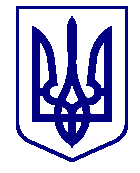 ВАРАСЬКА МІСЬКА РАДА____ сесія  VIII скликанняП Р О Є К Т      Р І Ш Е Н Н Я20.09.2023                                          м.Вараш                        №2622-ПРР-VIII-7210З метою забезпечення реалізації державної регуляторної політики органами місцевого самоврядування, відповідно до частини другої статті 46 рішення Вараської міської ради від 10 листопада 2020 року №5 «Про Регламент Вараської міської ради восьмого скликання», статей 7, 13, 32 Закону України «Про засади державної регуляторної політики у сфері господарської діяльності», керуючись пунктами 7, 44 частини першої статті 26 Закону України «Про місцеве самоврядування в Україні», за погодженням з постійною депутатською комісією з питань бюджету, фінансів, економічного розвитку та інвестиційної політики, міська рада  ВИРІШИЛА:  1. Затвердити план діяльності Вараської міської ради з підготовки проєктів регуляторних актів на 2024 рік, №7200-ПЛ-01-24 (додається).2. Контроль за виконанням рішення покласти на постійну депутатську комісією з питань бюджету, фінансів, економічного розвитку та інвестиційної політики.Додаток План №7200-ПЛ-01-24Міський голова     					             Олександр МЕНЗУЛ                                                                  ЗАТВЕРДЖЕНО                                                        Рішення Вараської міської ради                                    ____________ року №___________ План діяльності Вараської міської ради з підготовки проєктів регуляторних актів на 2024 рік                                        №7200-ПЛ-01-24 Міський голова     					             Олександр МЕНЗУЛПро затвердження плану діяльності Вараської міської ради з підготовки проєктів регуляторних актів на 2024 рік»№п/пВид проєктуНазва проєктуЦіль прийняттяТермін підготовки проєктуВідповідальні за розроблення проєкту1.Рішення міської радиПро затвердження Порядку встановлення строкових сервітутів на земельні ділянки комунальної власності Вараської міської територіальної громади длярозміщення тимчасових споруд для провадження підприємницької діяльностіЗабезпечення виконання положень  ст.100, 101, 102 Земельного кодексу УкраїниІ-ІІ кварталВідділ земельних ресурсів